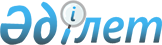 О признании утратившим силу решение Жаксынского районного маслихата от 19 февраля 2015 года № 5ВС-35-7 "О предоставлении мер социальной поддержки в области здравоохранения, образования, культуры, спорта и агропромышленного комплекса, прибывшим для работы и проживания в сельские населенные пункты Жаксынского района на 2015 год"Решение Жаксынского районного маслихата Акмолинской области от 5 мая 2015 года № 5ВС-39-4      Примечание РЦПИ.

      В тексте документа сохранена пунктуация и орфография оригинала.

      В соответствии с Законами Республики Казахстан от 23 января 2001 года "О местном государственном управлении и самоуправлении в Республике Казахстан", от 24 марта 1998 года "О нормативных правовых актах в Республике Казахстан", Жаксынский районный маслихат РЕШИЛ:

      1. Признать утратившим силу решение Жаксынского районного маслихата от 19 февраля 2015 года № 5ВС-35-7 "О предоставлении мер социальной поддержки специалистам в области здравоохранения, образования, соцального обеспечения, культуры, спорта и агропромышленого комплекса, прибывшим для работы и проживания в сельские населенные пункты Жаксынского района на 2015 год" (зарегистрировано в Реестре государственной регистрации нормативных правовых актов № 4692, опубликованного в районной газете "Жаксынский вестник" от 23 марта 2015 года).

      2. Настоящее решение вступает в силу со дня подписания.


					© 2012. РГП на ПХВ «Институт законодательства и правовой информации Республики Казахстан» Министерства юстиции Республики Казахстан
				
      Председатель сессии
районного маслихата

Б.Джанадилов

      Секретарь Жаксынского
районного маслихата

Б.Джанадилов
